В соответствии с Федеральным законом от 06.10.2003 № 131-ФЗ «Об общих принципах организации местного самоуправления в Российской Федерации», Федеральным законом от 05.04.2013 № 44-ФЗ «О контрактной системе в сфере закупок товаров, работ, услуг для обеспечения государственных и муниципальных нужд», Постановлением Правительства Пензенской области от 11.03.2022 № 160-пП «Об установлении случаев осуществления закупок товаров, работ, услуг для государственных нужд Пензенской области и (или) муниципальных нужд у единственного поставщика (подрядчика, исполнителя) и порядка их осуществления», руководствуясь ст. 28 Устава города Кузнецка Пензенской области, АДМИНИСТРАЦИЯ ГОРОДА КУЗНЕЦКА ПОСТАНОВЛЯЕТ:1. Внести следующее изменение в постановление администрации города Кузнецка от 16.03.2022 № 477 «О комиссии по осуществлению закупок товаров, работ, услуг для муниципальных нужд города Кузнецка у единственного поставщика (подрядчика, исполнителя)» (далее – Постановление):1.1. В приложении № 2 к Постановлению слова «Мамонова Елена Николаевна» заменить словами «Астахова Елена Николаевна».2. Контроль за исполнением настоящего постановления возложить на заместителя главы администрации города Кузнецка Салмина Алексея Александровича.Глава города Кузнецка                                                          С.А. ЗлатогорскийАДМИНИСТРАЦИЯ ГОРОДА КУЗНЕЦКА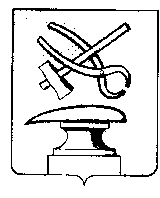 АДМИНИСТРАЦИЯ ГОРОДА КУЗНЕЦКААДМИНИСТРАЦИЯ ГОРОДА КУЗНЕЦКААДМИНИСТРАЦИЯ ГОРОДА КУЗНЕЦКААДМИНИСТРАЦИЯ ГОРОДА КУЗНЕЦКААДМИНИСТРАЦИЯ ГОРОДА КУЗНЕЦКАПЕНЗЕНСКОЙ ОБЛАСТИПЕНЗЕНСКОЙ ОБЛАСТИПЕНЗЕНСКОЙ ОБЛАСТИПЕНЗЕНСКОЙ ОБЛАСТИПЕНЗЕНСКОЙ ОБЛАСТИПЕНЗЕНСКОЙ ОБЛАСТИПОСТАНОВЛЕНИЕПОСТАНОВЛЕНИЕПОСТАНОВЛЕНИЕПОСТАНОВЛЕНИЕПОСТАНОВЛЕНИЕПОСТАНОВЛЕНИЕОт №г. Кузнецкг. Кузнецкг. Кузнецкг. Кузнецкг. Кузнецкг. КузнецкО внесении изменения в постановление администрации города Кузнецка от 16.03.2022 № 477 «О комиссии по осуществлению закупок товаров, работ, услуг для муниципальных нужд города Кузнецка у единственного поставщика (подрядчика, исполнителя)»О внесении изменения в постановление администрации города Кузнецка от 16.03.2022 № 477 «О комиссии по осуществлению закупок товаров, работ, услуг для муниципальных нужд города Кузнецка у единственного поставщика (подрядчика, исполнителя)»О внесении изменения в постановление администрации города Кузнецка от 16.03.2022 № 477 «О комиссии по осуществлению закупок товаров, работ, услуг для муниципальных нужд города Кузнецка у единственного поставщика (подрядчика, исполнителя)»О внесении изменения в постановление администрации города Кузнецка от 16.03.2022 № 477 «О комиссии по осуществлению закупок товаров, работ, услуг для муниципальных нужд города Кузнецка у единственного поставщика (подрядчика, исполнителя)»О внесении изменения в постановление администрации города Кузнецка от 16.03.2022 № 477 «О комиссии по осуществлению закупок товаров, работ, услуг для муниципальных нужд города Кузнецка у единственного поставщика (подрядчика, исполнителя)»О внесении изменения в постановление администрации города Кузнецка от 16.03.2022 № 477 «О комиссии по осуществлению закупок товаров, работ, услуг для муниципальных нужд города Кузнецка у единственного поставщика (подрядчика, исполнителя)»